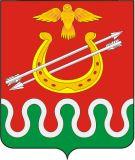 Глава Боготольского районаКрасноярского краяРАСПОРЯЖЕНИЕг. Боготол« 31 » мая 2019 года								№ 136-рОб определении ответственного за координацию вопросов содействия развитию конкуренции и структурного подразделения, ответственного за разработку и реализацию планов мероприятий («дорожных карт») по содействию развитию конкуренции в Боготольском районеВо исполнение Стандарта развития конкуренции в субъектах Российской Федерации, утвержденного распоряжением Правительства Российской Федерации от 17.04.2019 № 768-р, руководствуясь ст. 18 Устава Боготольского района Красноярского края:1. Определить ответственного за координацию вопросов содействия развитию конкуренции - заместителя главы района по финансово-экономическим вопросам Бакуневич Н.В.2. Определить ответственным структурным подразделением, ответственным за разработку и реализацию планов мероприятий («дорожных карт») по содействию развитию конкуренции в Боготольском районе- отдел экономики и планирования администрации Боготольского района.	3. Признать утратившим силу распоряжение главы администрации Боготольского района от 16.01.2019 № 9-р «Об определении структурного подразделения  администрации Боготольского района, уполномоченного на организацию работы по содействию развитию конкуренции».4. Контроль над исполнением настоящего распоряжения оставляю за собой.5. Распоряжение вступает в силу со дня его подписания.Глава Боготольского района                                                                         А. В. Белов